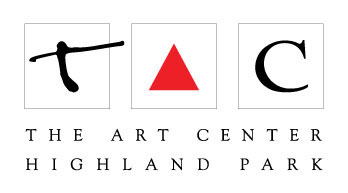 350A - Portraiture - Part 1: Black and White DrawingLarge Drawing pad (i.e. 18x24inches) – Newsprint is fine. High quality drawing paper is better.Preferred drawing tools: black crayon, charcoal, chalk, or drawing pencils                Probable costs: $20350A - Portraiture - Part 1: Black and White DrawingLarge Drawing pad (i.e. 18x24inches) – Newsprint is fine. High quality drawing paper is better.Preferred drawing tools: black crayon, charcoal, chalk, or drawing pencils                Probable costs: $20